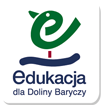 Temat: Dbamy o środowisko naturalne. Karty pracy:Opis pierwszego eksperymentu:Tematyka: Dzikie wysypiska śmieci.Opis zajęć :          Prowadzące wyjaśniły                                                                                                                                           jak ważne jest segregowanie śmieci. Następnie przedstawiły eksperyment, w   którym pokazały jakie zagrożenie dla środowiska  stanowią dzikie wysypiska śmieci. W wyniku eksperymentu okazało się że: W prawidłowo przygotowanych wysypiskach odpadów podłoże jest oddzielone nieprzepuszczalną płytą lub warstwą folii, a woda z deszczu spływa kanałami do zbiorników, żeby nie zanieczyszczać gleby. Natomiast deszcz padający na dzikie wysypisko śmieci wymywa różne substancje z odpadów i przenosi je do gleby, a nawet do wód gruntowych. Prawidłowo przygotowane wysypiska posiadają wbudowane systemy odgazowania, które chronią przed samozapłonem, a biogaz może być wykorzystywany do produkcji energii elektrycznej. Dzikie wysypiska odpadów psują krajobraz, miejsca ich występowania pozostają na zawsze brudne i brzydkie.Potrzebne materiały: bibuła, woda, folia, papierowy ręcznik.Rozkładamy kolorową bibułę na papierowym ręczniku i polewamy woda. Sprawdzamy efekt. Druga wersja na papierowy ręcznik nakładamy folię na folię kładziemy bibułę i sprawdzamy efekt. Temat: Filtr wody w domowych warunkach.Uczniowie wyjaśnili, że problemy związane z czystością wód są bardzo ważne i wymagają szczególnego omówienia.  Uczniowie na wstępie omówili znaczenie wody na naszej planecie, podali źródła zanieczyszczeń, wyjaśnili konieczność dbania o zasoby wodne.  Wykonano 2 eksperymenty związane z filtrowaniem wody. Do jednego eksperymentu użyto wody z rzeki Barycz do drugiego użyto wody w której rozpuszczono kawę i herbatę. Uczniowie obserwowali: jak woda przepływa przez kolejne warstwy i jak się zmienia? Które z zanieczyszczeń zatrzymały się w filtrze? Czy woda jest przezroczysta? Czy woda po przejściu przez filtr nadaje się do picia?Po eksperymencie uczniowie podzieli się wnioskami z uczestnikami. OBSERWACJE: Filtr zatrzymuje większość zanieczyszczeń, ale woda nadal zawiera drobiny kawy, mąki i płyn do zmywania.             Uczestnicy mogli obserwować przebieg eksperymentu, zadawać pytania.  Potrzebne materiały: filtr od kawy, plastikowa butelka, woda zanieczyszczona piaskiem, kawą, płynem do zmywania, mąka. Autor: Małgorzata Brodala